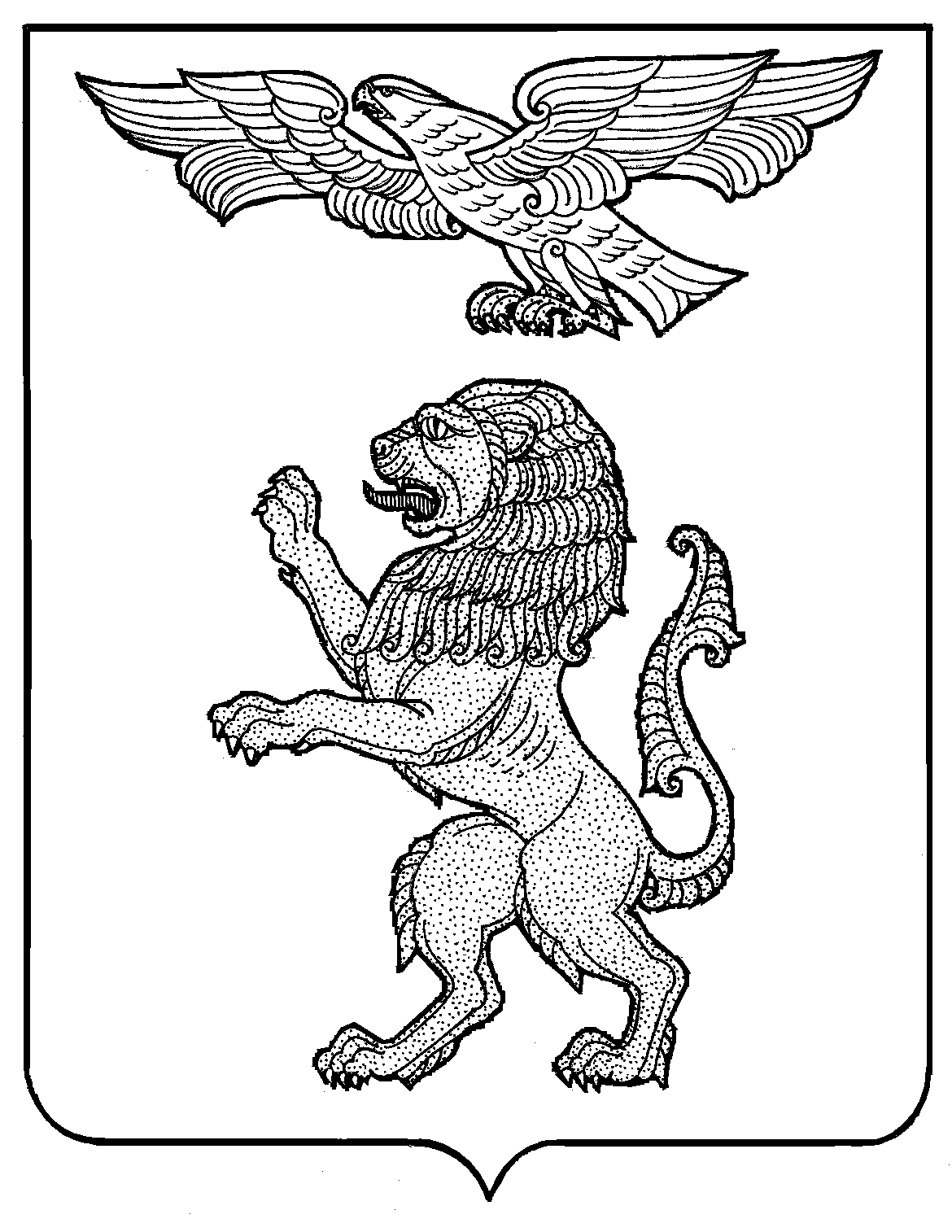 БЕЛГОРОДСКАЯ ОБЛАСТЬАДМИНИСТРАЦИЯ ГОРОДА БЕЛГОРОДАУПРАВЛЕНИЕ ОБРАЗОВАНИЯМУНИЦИПАЛЬНОЕ  БЮДЖЕТНОЕ ДОШКОЛЬНОЕ  ОБРАЗОВАТЕЛЬНОЕ УЧРЕЖДЕНИЕ ДЕТСКИЙ САД КОМБИНИРОВАННОГО  ВИДА № 14 «ЗОЛОТОЙ КЛЮЧИК» 308000, г. Белгород, ул. Шумилова, 12-аПРИКАЗ«04» сентября 2015г.                                                                                   № 161/1Об организации деятельности инновационной площадкиНа основании приказа управления образования администрации г. Белгорода от 14.01.2015 г. № 26 «О признании образовательных организаций г. Белгорода региональными инновационными площадками»                                       п р и к а з ы в а ю:Организовать участие педагогов в деятельности региональной инновационной площадки «Внедрение педагогики М. Монтессори в дошкольные образовательные организации».Включить в состав региональной инновационной площадки следующих педагогов:- Чепелева Е.И. – заведующий МБДОУ № 14;- Бабич Е.И. – старший воспитатель;- Крутинина Л.В. – воспитатель;- Гладких М.К. – педагог-психолог.3. Разработать план мероприятий по деятельности региональной инновационной площадки. Срок: до 01.10.2015г.Ответственный: Бабич Е.И., старший воспитатель4. Контроль за исполнением приказа оставляю за собой.Заведующий МБДОУ № 14                                                          Е.И. Чепелева